Name: ________________________Week 19-Standard PlusDirections:  Solve the following problems.  You MUST show your work.  NO WORK = NO CREDIT.              HomeworkDirections:  Solve the following problems.  You MUST show your work.  NO WORK = NO CREDIT.Homework- Standard PlusDirections:  Solve the following problems.  You MUST show your work.  NO WORK = NO CREDIT.HomeworkDirections:  Solve the following problems.  You MUST show your work.  NO WORK = NO CREDIT.1.  The store sells cashews for $5.99 per pound.  Corey bought 2.4 pounds of cashews.  Before tax, how much will the cashews cost?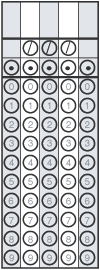 Answer: ___________________2. A flower shop is having a sale on baskets of flowers. The table shows the prices of the baskets.Write an equation that would calculate the cost of n baskets?Answer: _________________3.  Mr. Grey has 15 blue, 6 grey, 12 black, and 5 red socks.  What is the ratio of black socks to grey socks of Mr. Grey’s socks?Answer: ________________4.  Write an expression that represents twice a number n less 25.Answer: ________________1.  A class needs at least 95 strawberries for a picnic. Write and graph an inequality that represents the number of strawberries “ s”, the class needs for the picnic?Answer: ________________2.   2.   What is the greatest common factor of 20 and 45?Answer: ________________3.     What is the ratio of consonants to vowels in the list of letters below?a, b, c, d, e, f, g, h, i, j, k, l, m, n, o, Answer: ________________4.   A 2­lb bag of jelly beans contains about 550 jelly beans. About how many jelly beans would a 4­lb bag contain?Answer: ________________1.  Stuffed animals each weighing ¼ pound are on a scale. The scale shows 2 ½ pounds.  How many stuffed animals are on the scale?Answer: ____________2.  Christian earns a yearly salary of $42,000. His salary is divided equally into the same amount each month. How much money will Christian earn in January?Answer: _______________3.  The low temperature on Wednesday was 15°C.  The low temperature on Thursday was 5°C. How much colder was it on Thursday than Wednesday?Answer: _______________4.  Solve the following equations: 11n + 4 = 26Answer: _______________n/6 – 25 = 35Answer: _______________1.  Stefan has 25 posters. Fourteen of those posters show famous actors. What is a ratio of the number of posters that show famous actors to the total number of posters?Answer: _______A   2.  Michael is 3 times older than Mathew. If x represents Matthew’s age, write an expression to represents the combined age of Michael and Matthew.       Answer: __________________3.  Elliot bought two dozen donuts for a total of $15.99. At that rate, what was the price of one donut?Answer: _____________________4.  Anastasia worked 4 hours each day for 5 days. She earned a total of $325.  How much did Anastasia earn per hour?Answer: _________________